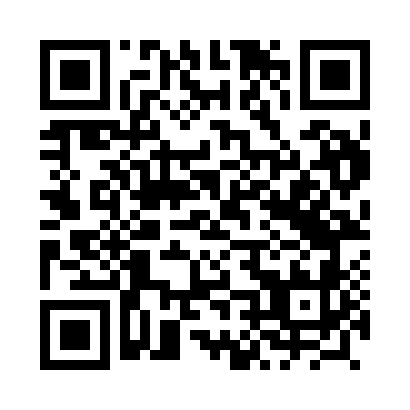 Prayer times for Olek, PolandMon 1 Apr 2024 - Tue 30 Apr 2024High Latitude Method: Angle Based RulePrayer Calculation Method: Muslim World LeagueAsar Calculation Method: HanafiPrayer times provided by https://www.salahtimes.comDateDayFajrSunriseDhuhrAsrMaghribIsha1Mon4:186:2212:535:197:259:212Tue4:156:1912:525:207:269:233Wed4:126:1712:525:227:289:264Thu4:096:1512:525:237:309:285Fri4:056:1212:515:247:329:316Sat4:026:1012:515:267:339:337Sun3:596:0812:515:277:359:368Mon3:566:0512:515:287:379:389Tue3:536:0312:505:297:399:4110Wed3:496:0112:505:317:419:4311Thu3:465:5812:505:327:429:4612Fri3:435:5612:505:337:449:4913Sat3:405:5412:495:347:469:5114Sun3:365:5112:495:357:489:5415Mon3:335:4912:495:377:509:5716Tue3:295:4712:495:387:5110:0017Wed3:265:4512:485:397:5310:0318Thu3:225:4212:485:407:5510:0619Fri3:195:4012:485:417:5710:0920Sat3:155:3812:485:437:5910:1221Sun3:125:3612:485:448:0010:1522Mon3:085:3412:475:458:0210:1823Tue3:045:3112:475:468:0410:2124Wed3:005:2912:475:478:0610:2425Thu2:565:2712:475:488:0710:2726Fri2:535:2512:475:498:0910:3127Sat2:495:2312:465:518:1110:3428Sun2:455:2112:465:528:1310:3729Mon2:405:1912:465:538:1510:4130Tue2:365:1712:465:548:1610:45